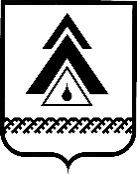 администрация Нижневартовского районаХанты-Мансийского автономного округа – ЮгрыПОСТАНОВЛЕНИЕО создании Межведомственной комиссии по проверке открытых детских, игровых, спортивных площадок поселений района, находящихся на территории Нижневартовского районаВ целях обеспечения безопасности населения и предупреждения детского травматизма на открытых детских, игровых, спортивных площадках                                      в городских и сельских поселениях района, находящихся в свободном доступе для посещения людьми:1. Создать Межведомственную комиссию по проверке открытых детских, игровых, спортивных площадок, находящихся на территории района, в 2022 году, далее ежегодно.2. Рекомендовать главам городского поселения Новоаганск и сельских поселений района, главе администрации городского поселения Излучинск создать комиссии по проверке открытых детских, игровых, спортивных площадок, находящихся на территории поселений, в 2022 году, далее ежегодно.3. Утвердить:состав Межведомственной комиссии по проверке открытых детских, игровых, спортивных площадок, находящихся на территории района, согласно приложению 1;акт обследования открытых детских, игровых, спортивных площадок согласно приложению 2.график проверок открытых детских, игровых, спортивных площадок                                     на 2022 год, согласно приложению 3, далее ежегодно в мае и августе.4. Межведомственной комиссии по проверке открытых детских, игровых, спортивных площадок, находящихся на территории района, в 2022 году провести указанную проверку в период с 12 мая по 23 мая и с 15 августа                            по 25 августа 2022 года, далее ежегодно в мае и августе.5. Комиссиям в поселениях района по проверке открытых детских, игровых, спортивных площадок, находящихся на территориях поселений, рекомендовать проводить указанную проверку в летний период до 25 числа ежемесячно. Акты обследования открытых детских, игровых, спортивных площадок направлять в отдел спорта управления культуры и спорта администрации района на электронный адрес: sport@nvraion.ru до 26 числа ежемесячно.6. Контроль за выполнением постановления возложить на заместителя главы района - начальника управления общественных связей                                               и информационной политики администрации района Л.Д. Михееву.Глава района                                                                                        Б.А. СаломатинПриложение 1 к постановлению администрации районаот 04.05.2022   № 972Состав Межведомственной комиссии по проверке открытых детских,игровых, спортивных площадок, находящихся на территории районаПриложение 2 к постановлению администрации районаот 04.05.2022 № 972АКТобследования открытой детской, игровой, спортивной площадки 	_______________							________202__ г.  На основании постановления администрации Нижневартовского района                     от ___________202__ года № ____ «О создании Межведомственной комиссии по проверке открытых детских, игровых, спортивных площадок поселений района, находящихся на территории Нижневартовского района»,комиссия в составе:_____________________________________________________________________________________________________________________________________________________________________________________________________________________________________________________________________________________________________________________________________  Произвели визуальный осмотр детских, игровых, спортивных площадок:В результате осмотра установлено следующее:наличие информационной доски, таблички объекта  имеются на_________ площадках, не имеются на_________ площадках;соединения и крепления находятся в рабочем состоянии  на______площадках, в нерабочем состоянии на ______ площадках;выступающие из оборудования и грунта элементы и предметы имеются на_________ площадках, не имеются на_________ площадках;оборудование находится в исправном состоянии на___________ площадках, в неисправном состоянии на___________ площадках.Признаются  годным к эксплуатации _____ площадок, негодными ___________ площадок.Рекомендации:____________________________________________________________________Комиссия:    Приложение 3 к постановлению администрации районаот 04.05.2022 № 972График проверок открытых детских, игровых, спортивных площадокмай, август 2022 годаАдминистрация районаКОНТРОЛЬЕЖЕГОДНО30.05, 01.08от 04.05.2022г. Нижневартовск№ 972          Заместитель главы района/исполняющий обязанности заместителя главы района, председатель комиссии;Исполняющий обязанности начальника управления культуры и спорта администрации района, заместитель председателя комиссии;Глава администрации городского поселения Излучинск (по согласованию), представитель администрации;Глава администрации городского поселения Новоаганск (по согласованию), представитель администрации;Глава сельского поселения Ларьяк (по согласованию), представитель администрации;Глава сельского поселения Ваховск (по согласованию), представитель администрации;Глава сельского поселения Вата (по согласованию), представитель администрации;Глава сельского поселения Покур (по согласованию), представитель администрации;Глава сельского поселения Зайцева Речка (по согласованию), представитель администрации;Глава сельского поселения Аган (по согласованию), представитель администрации;Заместитель начальника отдела спорта управления культуры и спорта администрации района;Начальник отдела по организации деятельности комиссии по делам несовершеннолетних и защите их прав администрации района;Главный специалист управления  культуры и спорта администрации района;Начальник отдела ресурсного обеспечения и комплексной безопасности управления образования и молодежной политики администрации района;Главный специалист отдела дополнительного образования и воспитательной работы управления образования и молодежной политики администрации района;Главный/ведущий специалист отдела ресурсного обеспечения и комплексной безопасности управления образования и молодежной политики администрации района;Директор МКУ НВ «Управление по делам гражданской обороны и чрезвычайным ситуациям», представитель учреждения; Представители общественности, волонтеры  (по согласованию).№ п/пНаименование объектаМестонахождение объекта (адрес)Инвентарь и оборудованиеБалансодержатель  ЗамечанияВывод комиссии1 _________________________ФИО________________подпись _________________________ФИО________________подпись№ п/пНаименования населенных пунктовДаты приемкипгт. Излучинск12 мая 2022 года15 августа 2022 годас. Большетархово12 мая 2022 года15 августа 2022 годапгт. Новоаганск13 мая 2022 года16 августа 2022 годас. Варьеган13 мая 2022 года16 августа 2022 годап. Аган16 мая 2022 года17 августа 2022 годад. Вата16 мая 2022 года17 августа 2022 годасп. Ларьяк, Корлики19-21 мая 2022 года (согласно расписанию транспорта)18-19 августа 2022 года (согласно расписанию транспорта)п. Зайцева Речка17 мая 2022 года22 августа 2022 годап. Ваховск18 мая 202223 августа 2022 годас. Охтеурье18 мая 202223 августа 2022 годас. Покур18-20 мая 2022 (согласно расписанию транспорта)24-25 августа (согласно расписанию транспорта)